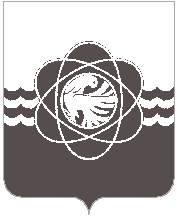 58 сессии четвёртого созываот 18.12.2018 № 486 	Об утверждении Положений об удостоверениидепутата Десногорского городского Совета ио нагрудном знаке депутата Десногорского           городского СоветаРассмотрев проекты Положений об удостоверении депутата Десногорского городского Совета и о нагрудном знаке депутата Десногорского городского Совета, учитывая рекомендации постоянных депутатских комиссий и в соответствии со ст. 26 Устава муниципального образования «город Десногорск» Смоленской области, Десногорский городской СоветР Е Ш И Л:1. Утвердить Положение об удостоверении депутата Десногорского городского Совет, согласно приложению № 1.2. Утвердить Положение о нагрудном знаке депутата Десногорского городского Совета, согласно приложению № 2.3. Считать утратившим силу решение Десногорского городского Совета от 30.09.2010 № 324 «Об утверждении Положений об удостоверениях депутата Десногорского городского Совета, сотрудника аппарата Десногорского городского  Совета, их описаний и о нагрудном знаке депутата Десногорского городского Совета».4. Настоящее решение опубликовать в газете «Десна».Приложение №1                                                                                                                     к решению Десногорского                                                                                                                       городского Совета                                                                                                          от 18.12.2018 № 486ПОЛОЖЕНИЕО УДОСТОВЕРЕНИИ ДЕПУТАТА ДЕСНОГОРСКОГО ГОРОДСКОГО СОВЕТА1. Общие положения1.1. Удостоверение депутата Десногорского городского Совета (далее - удостоверение депутата) является основным документом, подтверждающим личность и полномочия депутата Десногорского городского Совета.1.2. Удостоверение депутата изготавливается в соответствии с описанием образца удостоверения депутата.1.3. Удостоверение депутата подписывается председателем территориальной избирательной комиссии муниципального образования «город Десногорск» Смоленской области (далее - избирательная комиссия), а в его отсутствие - заместителем председателя избирательной комиссии и заверяется гербовой печатью избирательной комиссии.Удостоверение, не соответствующее описанию образца удостоверения, с помарками и подчистками считается недействительным.1.4. Изготовление удостоверения депутата обеспечивает избирательная комиссия.1.5. Расходы, связанные с изготовлением удостоверения, производятся за счет средств бюджета муниципального образования «город Десногорск» Смоленской области и предусматриваются в смете доходов и расходов избирательной комиссии.2. Порядок выдачи удостоверения депутата Десногорского городского Совета2.1. Удостоверение депутата выдается депутату Десногорского городского Совета (далее - депутат) председателем избирательной комиссии, а в его отсутствие - заместителем председателя избирательной комиссии.2.2. В случае избрания депутата на должность Председателя Десногорского городского Совета, заместителя председателя Десногорского городского Совета ему производиться замена удостоверения с указанием соответствующей должности и номера ранее выданного удостоверения, при условии возврата ранее выданного удостоверения.2.3. Выдача удостоверения депутата производится депутату под его роспись в регистрационном журнале учета и выдачи удостоверений депутата.2.4. Депутат обязан обеспечить сохранность удостоверения депутата. В случае утери или порчи удостоверения депутата, депутат подает письменное заявление о выдаче нового удостоверения на имя председателя избирательной комиссии, в котором указывает причину утери либо порчи ранее выданного удостоверения депутата.В случае порчи удостоверения депутата оно заменяется на новое, при условии возврата испорченного удостоверения депутата. Новое удостоверение депутата выдается депутату уполномоченным должностным лицом избирательной комиссии. При этом ранее выданное удостоверение депутата считается недействительным.2.5. Удостоверение депутата действительно в течение срока полномочий депутата.По истечении срока полномочий Десногорского городского Совета соответствующего созыва, либо при досрочном прекращении полномочий депутата, либо при досрочном прекращении полномочий Десногорского городского Совета соответствующего созыва удостоверение депутата считается недействительным и сдается в избирательную комиссию.3. Порядок оформления и учета удостоверения депутатаДесногорского городского Совета3.1. Хранение и учет бланков, оформление и выдачу удостоверений депутатов производит избирательная комиссия.3.2. Регистрационный журнал учета и выдачи удостоверений депутата оформляется на срок полномочий Десногорского городского Совета соответствующего созыва.Форма регистрационного журнала учета и выдачи удостоверений депутата, а также порядок его оформления и ведения устанавливаются председателем избирательной комиссии.3.3. Ответственность за соблюдение правил хранения и учета бланков удостоверений депутата, а также правил оформления и выдачи удостоверений депутата возлагается на председателя избирательной комиссии.3.4. Испорченные удостоверения депутата подлежат уничтожению с составлением соответствующего акта.Акт об уничтожении удостоверений депутата утверждается председателем избирательной комиссии.4. Описание образца удостоверения депутата Десногорского городского Совета4.1. Удостоверение депутата представляет собой книжечку красного цвета из плотного картона, размером 22 x 70 мм (±5 мм). 4.2. На внешней стороне удостоверения депутата воспроизводятся исполненные специальным золотым тиснением (фольгой цвета золота) графическое изображение Государственного герба Российской Федерации и под ним прописными буквами надпись "УДОСТОВЕРЕНИЕ".4.3. Левая и правая стороны внутренней наклейки удостоверения депутата изготовлены из белой мелованной бумаги и имеют трехцветное исполнение - горизонтальные полосы шириной 20 мм. (±1 мм) каждая: верхняя полоса - белая, средняя полоса - синяя, нижняя полоса - красная. На фоне полос размещены соответствующие реквизиты удостоверения депутата. Текст выполняется черной краской.4.4. На левой стороне внутренней наклейки удостоверения депутата размещаются:- на белой полосе в три строки прописными буквами располагается надпись:«РОССИЙСКАЯ ФЕДЕРАЦИЯСмоленская область________________(район, город)»- на синей и красной полосах слева внутренней наклейки - цветная фотография депутата, выполненная на матовой фотобумаге анфас без головного убора размером 30 x 40 мм, без светлого уголка;- фотография депутата Десногорского городского Совета скрепляется справа гербовой печатью избирательной комиссии, где написано – «М. П.» (место печати);- на синей полосе под словами «Действительно до» цифрами указывается дата окончания полномочий депутата;- на красной полосе в две строки размещается надпись: «Настоящее удостоверение подлежит возврату в случае досрочного прекращения депутатских полномочий».4.5. На правой стороне внутренней наклейки удостоверения депутата размещаются:- в верхней части белой полосы по центру - надпись «Удостоверение № ___», где необходимо указать номер удостоверения депутата;- в нижней части белой полосы по центру в одну строку цифрами указывается дата выдачи, на следующей строке - фамилия и имя депутата в именительном падеже единственного числа;- в верхней части синей полосы по центру в одну строку помещается отчество депутата в именительном падеже единственного числа;- в нижней части синей полосы располагаются надписи:«избран депутатом _________________________________________________________                                         (наименование представительного органа местного самоуправления)»с указанием соответствующего созыва Десногорского городского;- на красной полосе внизу слева помещается надпись в четыре строки:«Председатель территориальной избирательной комиссии»;справа - инициалы и фамилия председателя избирательной комиссии, между указанной надписью и инициалами оставлено место для размещения его подписи.В случае избрания депутата на должность Председателя Десногорского городского Совета, заместителя Председателя Десногорского городского Совета на правой стороне внутренней наклейки в нижней части синей полосы удостоверения депутата на месте надписи:«избран депутатом _________________________________________________________                                         (наименование представительного органа местного самоуправления)»указывается следующая надпись: «Председателем Десногорского городского Совета» или «заместителем Председателя Десногорского городского Совета __ созыва».4.6. После подписания удостоверения депутата подпись председателя избирательной комиссии заверяется гербовой печатью избирательной комиссии.Приложение №2                                                                                                                     к решению Десногорского                                                                                                                      городского Совета                                                                                                          от 18.12.2018 № 486ПОЛОЖЕНИЕО НАГРУДНОМ ЗНАКЕ ДЕПУТАТА ДЕСНОГОРСКОГО ГОРОДСКОГО СОВЕТА1. Общие положения1.1. Депутат Десногорского городского Совета (далее - депутат) имеет нагрудный знак депутата (далее - нагрудный знак), которым пользуется в течение срока своих полномочий.1.2. Нагрудный знак изготавливается на винтовом креплении в соответствии с утвержденным описанием образца нагрудного знака.1.3. Изготовление нагрудных знаков, их учет, хранение и выдачу обеспечивает территориальная избирательная комиссия муниципального образования «город Десногорск» Смоленской области (далее - избирательная комиссия).Расходы, связанные с изготовлением нагрудных знаков, производятся за счет средств бюджета муниципального образования «город Десногорск» Смоленской области и предусматриваются в смете доходов и расходов избирательной комиссии.1.4. Избирательная комиссия выдает депутату нагрудный знак под его роспись в регистрационном журнале учета и выдачи нагрудных знаков депутата.1.5. Нагрудный знак вручается депутату председателем избирательной комиссии или его заместителем, вместе с удостоверением депутата.1.6. Депутат обязан обеспечить сохранность нагрудного знака. В случае утери  нагрудного знака или его порчи депутат подает письменное заявление о выдаче нового нагрудного знака на имя председателя избирательной комиссии, в котором указывает причину его утери или порчи.С письменного разрешения председателя избирательной комиссии уполномоченное должностное лицо избирательной комиссии выдает депутату новый нагрудный знак. В случае порчи нагрудного знака он заменяется на новый при условии возврата испорченного нагрудного знака.1.7. Нагрудный знак крепится к одежде и носится на левой стороне груди.1.8. По истечении срока полномочий Десногорского городского Совета соответствующего созыва, либо при досрочном прекращении полномочий депутата, либо при досрочном прекращении полномочий Десногорского городского Совета соответствующего созыва нагрудный знак остается у депутата.В случае смерти депутата нагрудный знак остается членам его семьи.1.9. Форма регистрационного журнала учета и выдачи нагрудных знаков депутата, а также порядок его оформления и ведения устанавливаются председателем избирательной комиссии.1.10. Ответственность за соблюдение правил хранения, учета и выдачи нагрудных знаков возлагается на председателя и секретаря избирательной комиссии.2. Описание нагрудного знака депутата Десногорского городского Совета2.1. Нагрудный знак депутата представляет собой стилизованное изображение Государственного флага Российской Федерации размером 30 x 25 мм.2.2. Поверхность нагрудного знака покрыта эмалью трех цветов: верхняя треть - белая, средняя треть - синяя, нижняя треть - красная. На нагрудном знаке помещаются слова: на верхней трети – «ДЕПУТАТ», средней трети – «ГОРОДСКОГО», нижней трети – «СОВЕТА».2.3. Указанные слова, а также края нагрудного знака выполняются имитацией металла «под золото».И.о. Председателя Десногорского городского Совета                                                         С.А. ГайдайчукГлава     муниципального     образования «город Десногорск» Смоленской области                                                                                       А.Н. Шубин